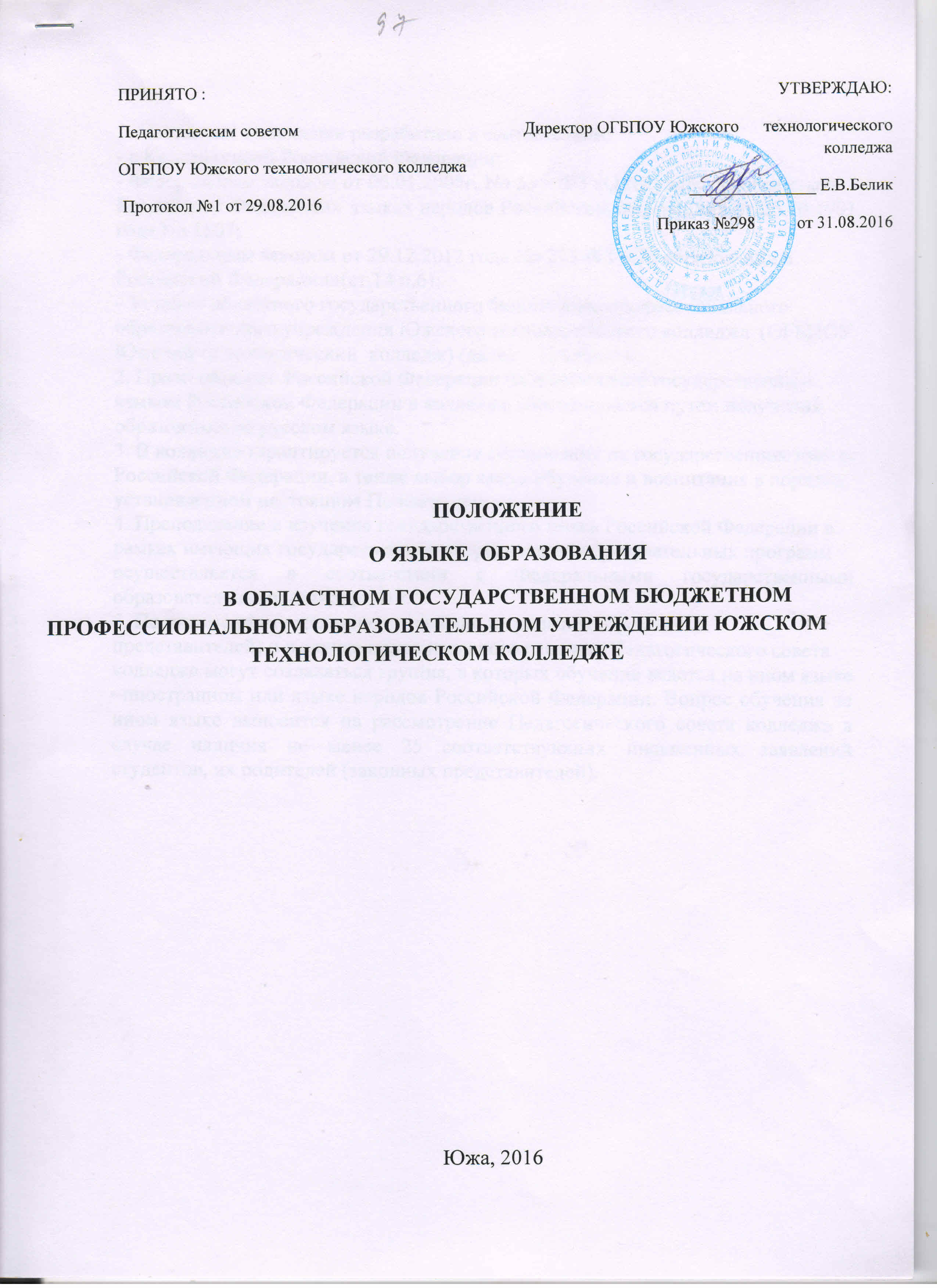 1. Настоящее Положение разработано в соответствии:- с Конституцией Российской Федерации;- Федеральным законом от 06.01.2005г. No 53 – ФЗ «О государственном языкеРоссийской Федерации» языках народов Российской Федерации» от 25.10.1991 года No 1807;- Федеральным законом от 29.12.2012 года No 273-ФЗ «Об образовании вРоссийской Федерации»(ст.14 п.6);- Уставом областного государственного бюджетного профессиональногообразовательного учреждения Южского технологического колледжа  (ОГБПОУЮжский технологический  колледж) (далее – колледж ).2. Право граждан  Российской Федерации на пользование государственнымязыком Российской Федерации в колледже обеспечивается путем полученияобразования на русском языке.3. В колледже гарантируется получение образования на государственном языкеРоссийской Федерации, а также выбор языка обучения и воспитания в порядке,установленном настоящим Положением.4. Преподавание и изучение государственного языка Российской Федерации врамках имеющих государственную аккредитацию образовательных программосуществляется в соответствии с Федеральными государственными образовательными стандартами.5. По письменному желанию студентов, их родителей (законныхпредставителей) и в случае положительного решения Педагогического советаколледжа могут создаваться группы, в которых обучение ведется на ином языке –иностранном или языке народов Российской Федерации. Вопрос обучения на ином языке выносится на рассмотрение Педагогического совета колледжа в случае наличия не менее 25 соответствующих письменных заявлений студентов, их родителей (законных представителей).